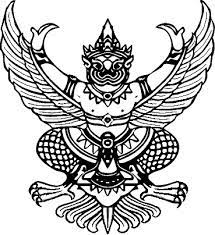 ประกาศสถานีตำรวจภูธรนาสีนวนเรื่อง นโยบายต่อต้านการรับสินบน (Anti-Bribery Policy)และการไม่รับของขวัญของกำนัลหรือประโยชน์อื่นใด (No Gift Policy)จากการปฏิบัติหน้าที่ประจำปีงบประมาณ พ.ศ. ๒๕๖๗ตามพระราชบัญญัติประกอบัรัฐธรรมนูญว่าด้วยการป้องกันและปราบปรามการชุจริต พศ. ๒๕๖๑มาตรา ๑๒๘ วรรคหนึ่ง ได้กำหนดห้ามมิให้เจ้าพนักงานของรัฐผู้ใดรับทรัพย์สินหรือประโยชน์อื่นใดอันอาจคำนวณเป็นเงินได้จากผู้ใด นอกเหนือจากทรัพย์สินหรือประโยชน์อันควรได้ตามกฎหมาย กฎ หรือข้อบังคับที่ออกโดยอาศัยอำนาจตามบทบัญญัติแห่งกฎหมาย เว้นแต่การรับทรัพย์สินหรือประโยชน์อื่นใดโดยธรรมจรรยาหลักเภณฑ์และจำนวนที่คณะกรรมการ ป.ป.ช. กำหนด และและประมวลจริยธรรมข้าราชการตำรวจพ.ศ. ๒๕๖๔ ข้อ ๒(๒) ชื่อสัตย์สุจริต ปฏิบัติหน้าที่ตามกฎหมาย ระเบียบแบบแผนของสำนักงานตำรวจแห่งชาติด้วยความโปร่งใสไม่แสดงออกถึงพฤติกรรมที่มีนัยเป็นการแสวงหาประโยชน์โดยมิชอบ รับผิดชอบต่อสิทธิมนุษยชน มีความพร้อมรับการตรวจสอบและรับผิด มีจิตสำนึกที่ดี คำนึงถึงสังคม และข้อ ๒(๔) คิดถึงประโยชน์ส่วนรวมมากกว่าประโยชน์ส่วนตัว มีจิตสาธารณะ ร่วมมือ ร่วมใจ และเสียสละในการทำประโยชน์เพื่อส่วนรวม และสร้างสรรค์ให้เกิดประโยชน์สุขแก่สังคมประกอบกับแผนการปฏิรูปประเทศด้านการป้องกันและปราบปรามการทุจริตและประพฤติมิชอบ (ฉบับปรับปรุง) กำหนดกิจกรรมปฏิรูปที่สำคัญ กิจกรรมที่ ๔ พัฒนาระบบราชการไทย ให้โปร่งใส ไร้ผลประโยชน์ เป้าหมายที่ ๑ ข้อที่ ๑.๑ ให้หน่วยงานรัฐทุกหน่วยประกาศเป็นหน่วยงานที่เจ้าหน้าที่รัฐทุกคนไม่รับของขวัญและของกำนัลทุกชนิดจากการปฏิบัติหน้าที่ (No Gift Policy)ดังนั้น เพื่อเป็นการป้องกันการขัดกันระหว่างประโยชน์ส่วนตนและประโยชน์ส่วนรวม (Conflict ofInterest) การรับสินบน ของขวัญ ของกำนัล หรือประโยชน์อื่นใดที่ส่งผลต่อการปฏิบัติหน้าที่ สถานีตำรวจภูธรนาสีนวนจึงกำหนดแนวทางการปฏิบัติในการต่อด้านการรับสินบน (Anl-Bribcry Poligy) และการไม่รับของขวัญ ของกำนัลหรือประโยชน์อื่นใด (No Gift Policy) จากการปฏิบัติหน้าที่ โดยมีรายละเอียด ดังนี้วัตถุประสงค์
                     ๑.เพื่อป้องกัน หรือลดโอกาสในการรับสินบนผลประโยชน์ทับซ้อนในรูปแบบต่างๆ แก่ข้าราชการตำรวจในสังกัดสถานีตำรวจภูธรนาสีนวน๒.เพื่อส่งเสริมให้ข้าราชการตำรวจในสังกัดสถานีตำรวจภูธรนาสีนวนมีจิตสำนึกปฏิเสธการรับของขวัญและของกำนัลทุกชนิดจากการปฏิบัติหน้าที่ในการ
                     3. เพื่อสร้างวัฒนธรรมองค์กรคุณธรรมและโปร่งใส (Organization of Integrity) ของระบบราชการให้เข้มแข็งและยั่งยืน                    ๔.เพื่อกำหนดมาตรการ แนวทาง และกลไกในการป้องกันการให้/รับสินบนหรือประโยชน์อื่นใดจึง
ประกาศให้ทราบและถือปฏิบัติอย่างเคร่งครัดโดยทั่วกัน
                    ๕. เพื่อกำหนดแนวทางการรับค่ารับรองหรือของขวัญของผู้บริหาร และข้าราชการตำรวจในสังกัดสถานีตำรวจภูธรนาสีนวน ให้เป็นไปตามกฎหมายและระเบียบข้อบังคับที่เกี่ยวข้อง
                     ๖. เพื่อสนับสนุนและยกระดับการดำเนินการภายใต้ยุทธศาสตร์ชาติแผนแม่บทภายใต้ยุทธศาสตร์ชาติและแผนการปฏิรูปประเทศด้านการป้องกันและปราบปรามการทุจริตและประพฤติมิชอบ รวมทั้งเป็นส่วนหนึ่งของแนวทางในการประเมินคุณธรรมและความโปร่งใสในหน่วยงานภาครัฐ (ITA)	ขอบเขตการบังคับใช้
             ใช้บังคับกับข้าราชการตำรวจในสังกัด สถานีตำรวจภูธรนาสีนวน ทุกนายคํานิยาม
        	“สินบน” หมายความว่า ทรัพย์สินหรือประโยชน์อื่นใดที่ให้แก่บุคคลเพื่อจูงใจให้ผู้นั้นกระทำการหรือไม่กระทำการอย่างใดในตำแหน่งไม่ว่าการนั้นชอบหรือมิชอบด้วยหน้าที่“ของขวัญ ของกํานัล” หมายความว่า สิ่งที่มีมูลค่าอื่นใดที่ไม่ใช่เงิน ที่ให้กันในเวลาต่างๆ เพื่ออัธยาศัย ไมตรี หรือให้เป็นรางวัล หรือให้โดยเสน่หา หรือให้เป็นสินนํ้าใจ หรือที่ให้กันในโอกาสต่างๆ โดยปกติตามธรรมเนียม ประเพณี หรือวัฒนธรรม หรือให้กันตามมารยาทที่ปฏิบัติกันในสังคม เช่น ของขวัญปีใหม่ ของขวัญวันเกิด 	“ทรัพย์สิน” หมายถึง ทรัพย์สินและวัตถุที่ไม่มีรูปร่างซึ่งอาจมีราคาและอาจถือครองเอาไว้ได้ เช่น เงิน บ้าน รถยนต์ หุ้น        	“การปฏิบัติหน้าที่” หมายความว่าเป็นการกระทำหรือการปฏิบัติหน้าที่ของเจ้าหน้าที่รัฐในตำแหน่งที่ได้รับการแต่งตั้งหรือได้รับมอบหมายให้ปฏิบัติหน้าที่ใดหน้าที่หนึ่งหรือให้รักษาราชการแทนในหน้าที่ใดหน้าที่หนึ่งทั้งเป็นการทั่วไปและเป็นการเฉพาะในฐานะเจ้าหน้าที่ตำรวจที่กฎหมายได้กำหนดอำนาจหน้าที่ไว้หรือเป็นการกระทำไปตามอำนาจหน้าที่ที่กฎหมายระบุไว้ให้มีอำนาจหน้าที่ของตำรวจ
     	“ของขวัญ ของกำนัล หรือประโยชน์อื่นใดที่ส่งผลต่อการปฏิบัติหน้าที่” หมายความว่าเงิน ทรัพย์สิน บริการหรือประโยชน์อื่นใดที่ มีมูลค่าและให้รวมถึงทิป โดยเจ้าหน้าที่ ของรัฐได้รับ นอกเหนือจากเงินเดือน รายได้ ผลประโยชน์จากราชการในกรณีปกติและมีผลต่อการตัดสินใจการอนุมัติอนุญาตหรือการอื่นใดในการปฏิบัติหน้าที่ให้เป็นไปในลักษณะที่เอื้อประโยชน์ไปในทางทุจริตต่อผู้ให้ของขวัญทั้งในอดีต หรือในขณะรับหรือในอนาคต 	“การรับทรัพย์สิน หรือประโยชน์อื่นใดโดยธรรมจรรยา”หมายถึงการรับทรัพย์สินหรือประโยชน์อื่นใดจากญาติหรือจากบุคคลที่ให้กันในโอกาสต่างๆ โดยปกติตามขนบธรรมเนียมประเพณี หรือวัฒนธรรม หรือให้กันตามมารยาทที่ปฏิบัติกันในสังคม“ญาติ” หมายถึง ผู้บุพการีผู้สืบสันดาน พี่น้องร่วมบิดามารดา หรือร่วมบิดา หรือมารดาเดียวกัน ลุง ป้า น้า อา คู่สมรส ผู้บุพการี หรือผู้สืบสันดานของคู่สมรสบุตรบุญธรรม หรือผู้รับบุตรบุญธรรม                  		“ประโยชน์อื่นใด” หมายถึงสิ่งที่มีมูลค่า ได้แก่ การลดราคาการรับความบันเทิง การรับบริการการรับการฝึกอบรม หรือสิ่งอื่นใดในลักษณะเดียวกัน							“ผู้บังคับบัญชา” หมายความว่า ผู้ที่มีอำนาจหน้าที่ ในการสั่งการ กำกับ ติดตามและตรวจสอบเจ้าหน้าที่ตำรวจในสังกัด	“ผู้ใต้บังคับบัญชา” หมายถึง ข้าราชการตำรวจในสังกัด สถานีตำรวจภูธรนาสีนวนทุกนายนอกเหนือจากผู้บังคับบัญชาแนวปฏิบัติในการป้องกันการรับสินบน
	๑. ห้ามมิให้ข้าราชการตำรวจในสังกัดสถานีตำรวจภูธรนาสีนวน เข้าไปมีส่วนเกี่ยวข้อง
ในการให้ หรือรับสินบนทุกรูปแบบไม่ว่าทางตรง หรือทางอ้อม	๒. ห้ามมิให้ข้าราชการตำรวจในสังกัดสถานีตำรวจภูธรนาสีนวนเรียกร้องหรือรับสินบนเพื่อประโยชน์ส่วนตน หรือประโยชน์ของบุคคลอื่น	๓.ให้ถือปฏิบัติตามนโยบายการต่อต้านการทุจริตคอร์รัปชั่นโดยไม่เข้าไปเกี่ยวข้องกับการทุจริตคอร์รัปชั่นไม่ว่าจะโดยทางตรง หรือทางอ้อม	๔. การปฏิบัติงานในหน้าที่ให้ถือปฏิบัติตาม ข้อบังคับ ระเบียบวินัยตำรวจ และกฎหมาย
ที่เกี่ยวข้องย่างเคร่งครัด	๕. ไม่กระทำการใดๆ ที่เข้าข่ายเป็นการให้ หรือรับสินบน	6. กำกับดูแลให้ดำเนินการการเบิกจ่ายค่าใช้จ่ายของหน่วยงานในสังกัดเป็นไปตามกฎหมายกฎระเบียบที่เกี่ยวข้องโดยเคร่งครัด	๗. การรับเงินบริจาคหรือเงินสนับสนุน ไม่ว่าจะเป็นเงิน วัตถุหรือทรัพย์สิน แก่กิจกรรมหรือ โครงการใด ต้องปฏิบัติตามข้อบังคับ ระเบียบ ประกาศ อย่างเคร่งครัด และมีใบเสร็จรับเงินหรือหลักฐาน
การรับเงินประกอบรายงานทุกครั้ง
     	8. การรับทรัพย์สินหรือประโยชน์อื่นใด โดยธรรมจรรยา ให้ข้าราชการตำรวจในสังกัดสถานีตำรวจภูธรนาสีนวน ทุกนายให้ถือปฏิบัติตามประกาศคณะกรรมการป้องกันและปราบปรามการทุจริตแห่งชาติเรื่องหลักเกณฑ์การรับทรัพย์สินหรือประโยชน์อื่นใดโดยธรรมจรรยาของเจ้าหน้าที่ พ.ศ. ๒๕๔๓ อย่างเคร่งครัดมาตรการจัดการการฝ่าฝืนนโยบาย	๑. การฝ่าฝืนไม่ปฏิบัติตามนโยบายนี้ อาจถูกดำเนินการทางวินัย หรือดำเนินคดีอาญา
หรือกฎหมายอื่นที่เกี่ยวข้อง รวมถึงผู้บังคับบัญชาโดยตรงที่เพิกเฉยต่อการกระทำผิด หรือรับทราบว่ามีการกระทำผิดแต่ไม่ดำเนินการจัดการให้ถูกต้อง ซึ่งมีบทลงโทษทางวินัย จนถึงขั้นให้ไล่ออกจากราชการ๒. การไม่ได้รับรู้ถึงประกาศนโยบายฉบับนี้และ/หรือกฎหมายที่เกี่ยวข้อง ไม่สามารถใช้เป็นข้ออ้างในการไม่ปฏิบัติตามได้๓. ผู้บังคับบัญชาตามคำสั่งกรมตำรวจ ที่ ๑๒๑๒/๒๕๓๗ ลงวันที่ ๑ ตุลาคม ๒๕๓๗
มีอำนาจหน้าที่ในการกำกับ ดูแล ให้ผู้ใต้บังคับบัญชาที่อยู่ในปกครองให้ยึดถือและปฏิบัติตามนโยบายนี้อย่าง
เคร่งครัดมาตรการการติดตามตรวจสอบ	๑. สารวัตรสถานีตำรวจภูธรนาสีนวน ประกาศเจตจํานงในการบริหารหน่วยงานอย่างซื่อสัตย์สุจริต โปร่งใส และเป็นไปตามหลักธรรมาภิบาลที่ดี โดยเผยแพร่ประชาสัมพันธ์ให้ข้าราชการตำรวจในสังกัด และผู้มีส่วนได้ส่วนเสียภายนอกทราบ	๒. ให้ผู้บังคับบัญชาตามคำสั่งกรมตำรวจ ที่ ๑๒๑๒/๒๕๓๗ ลงวันที่ ๑ ตุลาคม ๒๕๓๗มีอำนาจหน้าที่ในการกำกับ ติดตาม และตรวจสอบเจ้าหน้าที่ตำรวจผู้ใต้บังคังบัญชาที่อยู่ในปกครองในสังกัดให้ปฏิบัติตนเป็นไปตามประกาศฉบับนี้ กรณีพบการกระทำที่ฝ่าฝืนประกาศฉบับนี้ ให้รายงานสารวัตรสถานีตำรวจภูธรนาสีนวน ทราบโดยเร็ว	3. สถานีตำรวจภูธรนาสีนวน จะจัดให้มีการตรวจสอบประเมินผลการปฏิบัติตามแนวทางปฏิบัตินี้เป็นประจำทุกปีและจัดให้มรการทบทวน และปรับปรุงแนวทางการปฏิบัติตามความเหมาะสม หรืออย่างน้อยปีละหนึ่งครั้งหรือตามการเปลี่ยนแปลงของปัจจัยต่างๆที่มีนัยสําคัญ	๔. ให้ฝ่ายอํานวยการ สถานีตำรวจภูธรนาสีนวน จัดทำข้อมูลสถิติการการรับของขวัญหรือประโยชน์ อื่นใด พร้อมทั้งปัญหา อุปสรรค แนวทางการแก้ไข แล้วรายงานให้สารวัตรสถานีตำรวจภูธรนาสีนวนทราบทุกไตรมาส.ช่องทางการร้องเรียน/แจ้งเบาะแส	๑. ศูนย์รับแจ้งเบาะแสการทุจริตและประพฤติมิชอบ สถานีตำรวจภูธรนาสีนวน	๒. ทางไปรษณีย์ โดยทำหนังสือร้องเรียนถึง สถานีตำรวจภูธรนาสีนวน เลขที่ 133 หมู่ที่ 17 ตำบลนาสีนวน อำเภอกันทรวิชัย จังหวัดมหาสารคาม 44150	3. ทางโทรศัพท์ 043-750867 หรือ 062-1285269 พ.ต.ท.สมจิตร  ชาลาเชาว์วิรุฬน์ สว.สภ.นาสีนวน	4. ทาง E-mail : nasinuanpolice.4@gmail.com 	6. เว็ปไซต์ https://nasinuan.mahasarakham.police.go.th/	7. ทาง Facebook  RTP Cyber Village สภ.นาสีนวน มาตรการคุ้มครองผู้ร้องเรียน/แจ้งเบาะแส การรักษาความลับ มาตรการคุ้มครองผู้ร้องและพยาน	๑. การพิจารณาข้อร้องเรียน ให้กำหนดชั้นความลับและคุ้มครองผู้เกี่ยวข้องตามระเบียบว่าด้วยการรักษาความลับของทางราชการ พ.ศ. ๒๕๕๔ และการส่งเรื่องให้หน่วยงานพิจารณานั้น ผู้ให้ข้อมูลและผู้ร้อง อาจจะได้รับความเดือดร้อน เช่น ข้อร้องเรียนกล่าวโทษข้าราชการในเบื้องต้นให้ถือว่าเป็นความลับทางราชการ หากเป็นบัตรสนเท่ห์ ให้พิจารณาเฉพาะรายที่ระบุหลักฐาน กรณีแวดล้อมปรากฏชัดแจ้ง ตลอดจนพยานบุคคลแน่นอนเท่านั้นการแจ้งเบาะแสผู้มีอิทธิพลต้องปกปิดชื่อและที่อยู่ผู้ร้องหากไม่ปกปิดชื่อ ที่อยู่ของผู้ร้องจะต้องแจ้งให้หน่วยงานที่เกี่ยวข้องทราบและให้ความคุ้มครองแก่ผู้ร้องดังนี้ “ให้ผู้บังคับบัญชาใช้ดุลพินิจสั่งการตามสมควร เพื่อคุ้มครองผู้ร้องพยานและบุคคลที่ให้ข้อมูลในการสืบสวนสอบสวนอย่าให้ต้องรับภัย หรือความไม่เป็นธรรมที่อาจเกิดมาจากการร้องเรียนการเป็นพยาน หรือการให้ข้อมูลนั้น”กรณี มี การระบุ ชื่อ ผู้ถูก กล่าวหาจะต้องคุ้มครองทั้งฝ่ายผู้ร้อง และผู้ถูกร้อง เนื่องจากเรื่องยังไม่ได้ผ่านกระบวนการตรวจสอบข้อเท็จจริง และอาจเป็นการกลั่นแกล้งกล่าวหาให้ได้รับความเดือดร้อน และเสียหายได้ และกรณีผู้ร้องเรียนระบุในคําร้องขอให้ปกปิด หรือไม่ประสงค์ให้เปิดเผยชื่อผู้ร้องเรียนหน่วยงานต้องไม่เปิดเผยชื่อผู้ร้องให้หน่วยงาน ผู้ถูกร้อง ทราบ เนื่องจากผู้ร้องอาจจะได้รับความเดือดร้อนตามเหตุแห่งการร้องเรียนนั้นๆ	๒. เมื่อมีการร้องเรียน ผู้ร้องและพยานจะไม่ถูกดำเนินการใด ๆ ที่กระทบต่อหน้าที่การงานหรือการดำรงชีวิตหากจำเป็นต้องมีการดำเนินการใดๆ เช่น การแยกสถานที่ทำงานเพื่อป้องกันมิให้ผู้ร้องพยาน และผู้ถูกกล่าวหา พบปะกันเป็นต้น ต้องได้รับความยินยอมจากผู้ร้องและพยาน	3. ข้อร้องขอของผู้เสียหายผู้ร้อง หรือพยาน เช่น  การขอย้ายสถานที่ทำงาน หรือวิธีการในการป้องกันหรือแก้ไขปัญหาควรได้รับการพิจารณาจากบุคคลหรือหน่วยงานที่รับผิดชอบตามความเหมาะสม	๔. ให้ความคุ้มครองผู้ร้องเรียนไม่ให้ถูกกลั่นแกล้งมาตรการคุ้มครองผู้ถูกกล่าวหา	๑. ในระหว่างการพิจารณาข้อร้องเรียนยังไม่ถือว่าผู้ถูกกล่าวหามีความผิด ต้องให้ความเป็นธรรมและให้ได้รับการปฏิบัติเช่นเดียวกับบุคคลอื่น	๒.ให้โอกาสผู้ถูกกล่าวหาในการชี้แจงข้อกล่าวหาอย่างเต็มที่ รวมทั้งสิทธิในการแสดงเอกสาร/พยานหลักฐานประกาศ ณ วันที่ ๑ กุมภาพันธ์ ๒๕๖7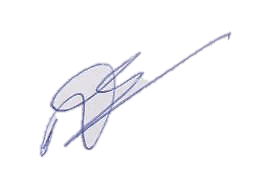 						พันตำรวจโท							 ( สมจิตร   ชาลาเชาว์วิรุฬน์ )							สารวัตรสถานีตำรวจภูธรนาสีนวน